PREFEITURA MUNICIPAL DE BOCAIUVA – MG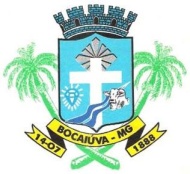 SECRETARIA MUNICIPAL DE EDUCAÇÃORua Mariana de Queiroga, 141 – Telefone: (38) 3251-2136CEP: 39390-000 – Bocaiuva-MGPROCESSO SELETIVO SIMPLIFICADO – EDITAL Nº 04/2021DIVULGAÇÃO DE VAGAS   	                    Nos termos do item 11 do edital, CONVOCAMOS os candidatos inscritos no processo seletivo cargo e que tenham interesse nas vagas abaixo relacionadas, para entrarem em contato com a Secretaria de Educação, Sexta feira dia 01/09/2023 de 8:00 às 11:00 e informar o nome e a classificação. A apresentação da documentação relacionados no item 11.11 do edital e ainda os documentos comprobatórios de tempo de serviço e títulos declarados na inscrição serão solicitados no ato do contrato após a classificação. A responsabilidade do comparecimento na data e horário agendado, é exclusivamente do candidato. Não haverá retorno na lista caso o candidato não compareça. Telefone (38)3251-2136               	A documentação será rigorosamente conferida pela Divisão de RH, e a contratação somente será concretizada se todos os documentos foram apresentados na forma exigida. Caso haja inconsistência, o candidato poderá ter a sua classificação alterada ou ser desclassificado.    	NÃO SERÁ PERMITIDO NENHUMA MUDANÇA APÓS O CONTRATO SER ASSINADO.   	As vagas serão preenchidas seguindo o critério de classificação na lista e conferência de documentação.PROFESSOR PEB-1ASSISTENTE SOCIALMONITOR ESCOLARESCOLALOCALIDADEVAGATURNOE. M FLAMINIO ASSIS FREIREPEDREGULHOSUBSTITUIÇÃO POR 90 DIASVESPERTINOCEMEI PEDREGULHOPEDREGULHOSUBSTITUIÇÃO POR 60 DIASMATUTINOESCOLALOCALIDADEVAGATURNOASSISTENTE SOCIALZONA URBANA/RURALSUBSTITUIÇÃO ATÉ 20/12/23MATUTINO/VESPERTINOESCOLALOCALIDADEVAGATURNOCEMEI CANTINHO DA FELICIDADETRIUNFO01MATUTINO